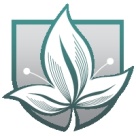 Integrative Medical AssociatesD. Graeme Shaw, M.D.1098 Foster City Blvd. #305Foster City, CA. 94404650-474-2130 (option #4)License #G47925	DEA #AS6638994   PATIENT NOTICE- ACKNOWLEDGEMENT FORMReceiving Medical Treatment during the COVID-19 PandemicDear Patient,You have a scheduled appointment(s) in our office during the COVID-19 pandemic. While our office complies with guidelines set to help prevent the spread of the virus, we cannot make any guarantees of non-infection. Our staff is symptom-free and has not been exposed to the virus to the best of our knowledge. However, since we are a public location, other persons (including other patients) could be infected without our knowledge. To protect the health and well-being of patients and staff, please help us comply with our new office policies. By signing below, you understand the risk during this time.Patient Name: ____________________________________________________Patient/Guardian Signature: _________________________________________Date: ___________________________________